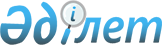 О внесении изменений и дополнений в некоторые приказы Председателя 
Агентства Республики Казахстан по статистике
					
			Утративший силу
			
			
		
					Приказ Председателя Агентства Республики Казахстан по статистике от 4 мая 2005 года N 76. Зарегистрирован в Министерстве юстиции Республики Казахстан 24 мая 2005 года N 3648. Утратил силу приказом Председателя Агентства Республики Казахстан по статистике от 29 апреля 2010 года № 100.      Сноска. Утратил силу приказом Председателя Агентства РК по статистике от 29.04.2010 № 100.      В соответствии с  Законом Республики Казахстан "О внесении изменений и дополнений в Закон Республики Казахстан "О государственной статистике",  ПРИКАЗЫВАЮ: 

     1. Внести в некоторые приказы Председателя Агентства Республики Казахстан по статистике следующие изменения и дополнения: 

     1) в  приказ Председателя Агентства Республики Казахстан по статистике от 4 июля 2002 года N 71 "Об утверждении Правил разработки и утверждения программ общегосударственных и ведомственных статистических наблюдений" (зарегистрированный в Реестре государственной регистрации нормативных правовых актов от 25 июля 2002 года за N 1928, опубликованный в Бюллетене нормативных правовых актов центральных исполнительных и иных государственных органов Республики Казахстан, 2002 год, N 34):  

     в Правилах разработки и утверждения программ общегосударственных и ведомственных статистических наблюдений, утвержденных указанным приказом: 

     по всему тексту слова "План", "Плане", "Планом" заменить соответственно словами "план", "плане", "планом"; 

     в пункте 1: 

     абзац четвертый изложить в следующей редакции: 

     "План статистических работ после предварительного обсуждения с заинтересованными представителями науки и общественных организаций утверждается Правительством Республики Казахстан."; 

     в пункте 10: 

     в абзаце втором слова "в случаях, установленных законодательством Республики Казахстан," заменить словами ", охваченных государственными статистическими наблюдениями,"; 

     абзац второй пункта 14 исключить; 

     2) в  приказ Председателя Агентства Республики Казахстан по статистике от 10 июля 2002 года N 72 "Об утверждении Правил представления статистической отчетности в Республике Казахстан" (зарегистрированный в Реестре государственной регистрации нормативных правовых актов от 9 августа 2002 года за N 1947, опубликованный в Бюллетене нормативных правовых актов центральных исполнительных и иных государственных органов Республики Казахстан, 2002 год, N 34): 

     в Правилах представления статистической отчетности в Республике Казахстан, утвержденных указанным приказом: 

     пункт 1 изложить в следующей редакции: 

     "1. Настоящие Правила разработаны в соответствии с Кодексом Республики Казахстан об административных правонарушениях, с  Законом Республики Казахстан "О государственной статистике" и другими законодательными актами."; 

     пункт 13 изложить в следующей редакции: 

     "13. В соответствии с  Законом Республики Казахстан "О государственной статистике" предоставление первичной статистической информации при проведении национальных переписей и государственных статистических наблюдений, предусмотренных планом статистических работ, физическими и юридическими лицами, а также их структурными подразделениями является обязательным и осуществляется на безвозмездной основе.";  

     пункт 14 изложить в следующей редакции: 

     "14. План статистических работ после предварительного обсуждения с заинтересованными представителями науки и общественных организаций утверждается Правительством Республики Казахстан.". 

     2. Управлению юридической службы и кадровой работы обеспечить государственную регистрацию настоящего приказа в Министерстве юстиции Республики Казахстан.  

     3. Настоящий приказ вводится в действие со дня официального опубликования.      Председатель 
					© 2012. РГП на ПХВ «Институт законодательства и правовой информации Республики Казахстан» Министерства юстиции Республики Казахстан
				